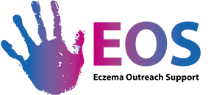 Promotional Helping HandRole TitlePromotional Helping HandPaymentThis is an unpaid position. Travel expenses will be refunded.Eczema Outreach SupportEczema Outreach Support exists to help families deal with the practical and emotional aspects of having a child with eczema. At the heart of our service is the opportunity for families to connect with others in the same situation, get reliable information and to speak to people who understand.Outline of RoleThis role involves:Putting up posters in your local communityDropping off flyers at key points within your local communityPromote EOS to local community groups and at community eventsSharing social media postsSkills, Attitude, ExperienceWe are looking for someone who believes in the support and services EOS offer and is passionate about helping others.  The volunteer should be:ReliableTrustworthyGood communicatorFriendly and approachableGreat organisational skillsBenefits to VolunteerBeing part of an organisation that makes a differenceFree trainingVolunteer pack including your own EOS t-shirtExperience for your CV.A Reference for any future volunteering or employment rolesWhereThe role is offered across the UKWhenThis role could take place on various days and at various times.  Roughly a few hours per month.  List of suggested promotional areas will be provided.SupportVolunteer Training and ongoing support offered.How to applyIf you would like to apply for this role, you should complete our application form found here.Candidates will then be offered an interviewQuestionsIf you have any questions about this role, you should get in touch with Lyndsay Noon lyndsay@eos.org.uk for an informal chat